.A Christmas mix is available: “Love Me Like You” (Christmas Mix) by Little Mix (3:29)Intro:  16 counts after music starts (32 counts for the Christmas mix version)Note:   8-count Tag after the 3rd rotation (see below)S1:     	L Side, R Cross Rock/Recover, R Shuffle ¼ R, L Forward Pivot ½ R, L Shuffle ½ R(Optional styling: R toe fan out as you step back on L on count 1) (3:00)S2:      	Back R, Back L, R Coaster Step, L Forward, ¼ L, Back L, Together RS3:    	L Dorothy Step, R Dorothy Step, L Forward, R Tap, Back R, ½ LS4:     	Touch, ¼ L Flick R, R Cross shuffle, Side Touches x2Tag: At the end of Wall 3 (9:00)L Side, R Cross Rock/Recover, ¼ R/R Forward, ¼ R/Hitch L, Weave LEnjoy!Contact: rhoda_eddie@yahoo.ca  - 1(647) 295-3833 - www.laidance.netLove Me Like You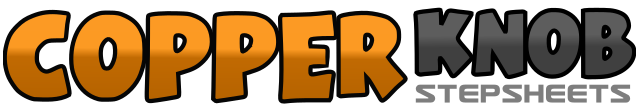 .......Count:32Wall:4Level:High Beginner.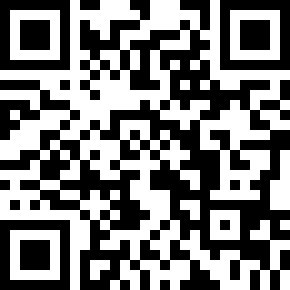 Choreographer:Rhoda Lai (CAN) - November 2015Rhoda Lai (CAN) - November 2015Rhoda Lai (CAN) - November 2015Rhoda Lai (CAN) - November 2015Rhoda Lai (CAN) - November 2015.Music:Love Me Like You - Little Mix : (iTunes)Love Me Like You - Little Mix : (iTunes)Love Me Like You - Little Mix : (iTunes)Love Me Like You - Little Mix : (iTunes)Love Me Like You - Little Mix : (iTunes)........1 2 3Step L to the side, cross R over L, recover onto L4&5Step R to the side, step L beside R, ¼ R stepping R forward    (3:00)6 7Step forward L, pivot ½ R (9:00)8&1¼ R stepping L to the side, step R beside L, ¼ R stepping back L2Step back on R (Optional styling:  L toe fan out as you step back on R)3Step back on L (Optional styling:  R toe fan out as you step back on L)4&5Step back R, step L beside R, step forward R6 7Step forward L, ¼ L stepping R to the side  (12:00)8&Step back L, step R beside L1 2&Step L diagonal forward, lock R behind L, step forward L3 4&Step R diagonal Forward, lock L behind R, step forward R5 6Step forward L, touch R toe behind L heel7 8Step back R, ½ L stepping forward L   (6:00)1 2Touch R toe forward, ¼ L flicking R   (3:00)3&4Cross R over L, step L to the side, cross R over L5 6Step L to the side, touch R to R forward diagonal7 8Step R to the side, touch L to L forward diagonal1 2&3Step L to the side, cross R over L, recover onto L, ¼ R stepping R forward (12:00)4¼ R hitching L (with both arms up and out)    (3:00)5 6 7 8Step L to the side, step R behind L, step L to the side, cross R over L